DATOS IDENTIFICATIVOS2. DATOS ESTADÍSTICOS3. EVALUACIÓN GLOBALLa evaluación global se realizará en la sección Proyecto >> Memoria del espacio de trabajo del grupo en Colabora. Una vez realizada se imprimirá y anexará a esta memoria como ANEXO I. El guión para esta evaluación puede encontrarse en la citada sección de Colabora y en el Anexo I de este documento.4. EVALUACIÓN INDIVIDUAL5. VALORACIÓN CUALITATIVA(Marque la opción u opciones en las que se basa la solicitud de valoración cualitativa)x Relevancia, originalidad e innovación del proyecto.x Producción de materiales educativos originales o que supongan una contribución significativa a materiales ya existentes con licencia libre, exportables a otros contextos y accesibles. □ Revisión bibliográfica realizada  sobre el tema de estudio, con la aportación de comentarios críticos. □ Incidencia del trabajo realizado en la práctica educativa del aula o centro, avalada por el Claustro y el Consejo Escolar del centro. 6. OBSERVACIONESEn Córdoba, a _15_ de  MAYO de 2018.ANEXO I.  EVALUACIÓN GLOBAL DEL GRUPO DE TRABAJO1. Grado de consecución de los objetivos2. Nivel de interacción entre los participantes3. Grado de aplicación en su contexto educativo4. Efectos producidos en el aula tras la transferencia de lo aprendido5. Productos, evidencias de aprendizaje que se han adquirido6. Destacar aspectos que hayan resultado interesantes7. Destacar aspectos susceptibles de mejoraNo ha habido. Todo ha sido posible.TítuloUSO DEL COLOR EN EL ÁMBITO INFORMÁTICO DE LAS ENSEÑANZAS ARTÍSTICAS.Código181408GT132CoordinaciónMARIA REMEDIOS SALAS TRUJILLOSCentroEA. MATEO INURRÍAAsesoríaDOLORESV. CualitativaHombresMujeresTotalParticipantes123CertificadosCOMPONENTESCOMPONENTES¿CERTIFICA?HORASOBSERVACIONES1Remedios Salas TrujillosSI402Luis Felipe Macías RamosSI303Marina Blanco BermejoSI30El/La coordinador/aEl/La asesor/aRemedios Salas TrujillosFdo.: 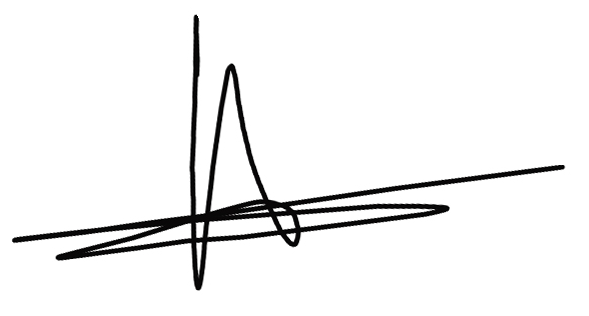 Fdo.: Objetivos:Realizar un blogs o página web, donde contenga toda la información relativa al uso del color en el ámbito informático. Se ha realizado el principal objetivo del grupo de trabajo, ya que suponía una gran cantidad de trabajo, a pesar de que erámos 3 miembros se ha podido realizar la tarea programada.Todos los participantes han realizado sus tareas correspondientes. Se han realizado varias reuniones de grupo, y se ha hecho un grupo de wasaq  para la coordinación.El grado de aplicación en las escuelas de arte, es total, válido para  muchas asignaturas, de manera troncal  y de manera transversal en muy diferentes asignaturas, tanto para escuelas de arte, cómo para otro organismo o instituto. El material está disponible en internet para su visualización, por lo que podrá ser utilizado por cualquier docente que quiera disponer de él.   http://memesal.5gbfree.com/Los componentes del grupo han utilizado su material y el material común para impartir docencia. Y tienen la comodidad de disponer para su uso educativo.Se ha adquirido suficiente material didáctico para impartir clases sobre teorías del color, y aplicación en el mundo informatizado.  Este material en pdf, puede ser reproducido en cualquier entorno y dispositivo informático.  Está suficientemente documentado con muchas imágenes.Trabajo muy interesante disponible ya en web para todo el profesorado a nivel internacional y aquellos interesados en conocer más sobre el color en el ámbito informático. Contenidos que no están disponibles todos juntos en la web y que ahora a partir de este trabajo si van a estar a disposición de todos los públicos. 